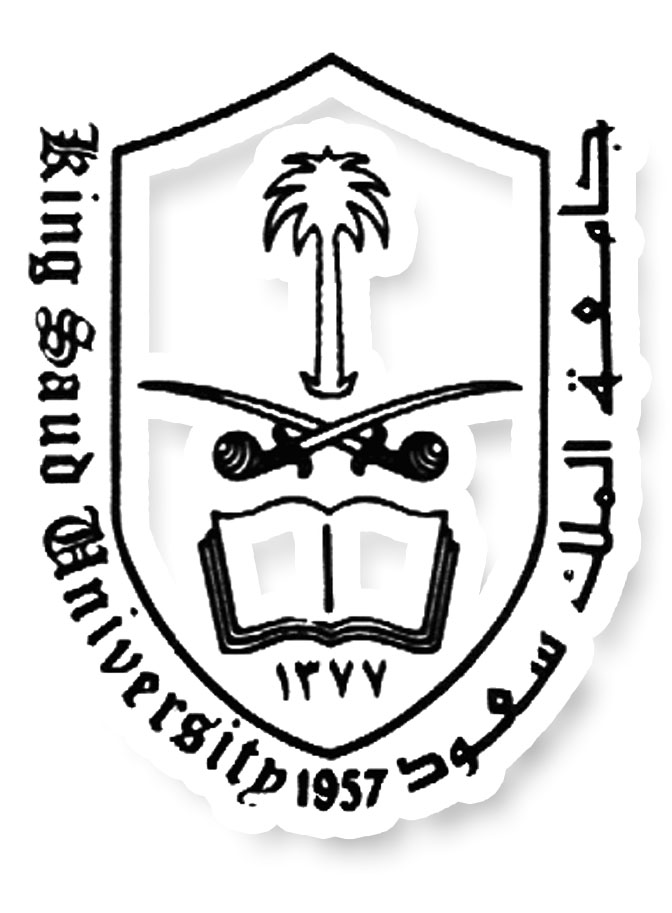 Department of Prosthetic Dental Sciences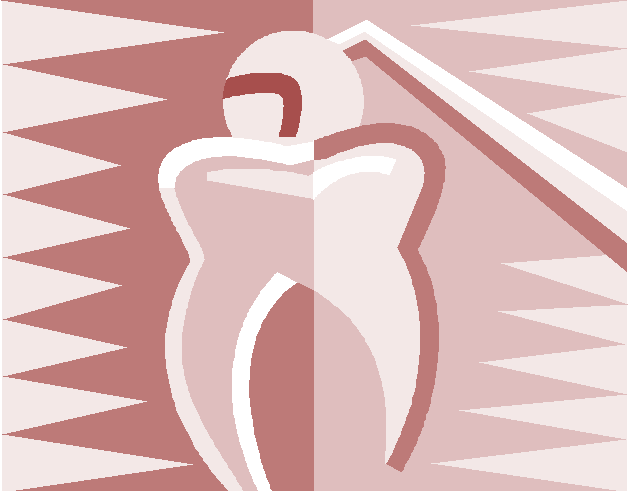 DR. MOHSIN ALICourse Director - DUCDR. MOUSTAFA HASSABALLACo-Course Director - DUCACADEMIC YEAR 1434 /1435H (2013/2014G)COURSE TITLE:		Advanced Prosthodontics and            ImplantologyCOURSE CODE	:	SDS 493CREDIT HOURS	:	4 (2L+2C)PREREQUISITES	:	SDS 433 & SDS 423COURSE DESCRIPTION:This fifth year SDS course is designed to give the student both didactic and clinical experience in the comprehensive management of a variety of prosthodontic cases. Emphasis will be placed on overdentures, single dentures, transitional denture, single crowns, bridges, post and cores, attachments, RPD with surveyed crowns and implants.The didactic component will cover general prosthodontic topics such as pattern and sequelae of edentulism. In addition, concepts of shortened dental arch and the pre-edentulous state will be reviewed. Clinically applied topics will be introduced on the following subjects:  Attachments, Occlusion, Dental implants, and Maxillofacial prosthetics.COURSE OBJECTIVES:Improving the student's knowledge level, both didactically and clinically, with a view to refining the student's approach to comprehensive patient care.Improving the student's clinical skills to perform a comprehensive examination, diagnosis, treatment planning and treatment for variety of prosthodontic cases. The students should be able to treat cases that need fixed/removable partial denture with surveyed crowns.   Reinforcing the mutual interdependence of high-quality clinical and technical activities for the attainment of precise and predictable clinical outcomes.COURSE TOPICS:Prosthodontics - Biologic and Functional Aspect of Tooth LossPre-edentulismOverdentures – Part I:  rationale, advantages & disadvantages, indications & contraindicationsOverdentures – Part II:  examination, case selection, abutment selection, treatment planOverdentures – Part III:  clinical procedures, impression techniques, abutments, post-insertion maintenance phaseAttachments for OverdenturesSurveyed crownAttachments for RPD and FPDTreatment planning for implant :  Diagnosis, implant treatment decision, indications and planning overview, patient selection, biomechanical considerationDental Implants : Clinical ProceduresDental Implants: Clinical and Lab ProceduresDental Implants: Implant retained overdentureOcclusal consideration in prosthodonticsDental Implants: Occlusal considerations for implant supported prosthesis and maintenanceDental Implants: Implant complicationsDental Implants: Immediate implant  loadingPerio-prosthodontic relationTemporomandibular disorders, screening history and exam for routine dental patientsInterocclusal appliance therapyBite Raising in ProsthodonticsWear of TeethMaxillofacial Prosthesis – Part 1Maxillofacial Prosthesis – Part 2Maxillofacial Prosthesis – Part 3INSTRUCTIONAL METHODS:Didactic Lectures Clinical SessionsEVALUATION AND ASSESSMENT:	The student must pass both the Didactic and the Clinical components separately in order to receive a passing grade in the SDS 493 Course. Passing the clinical component necessitates fulfilling the minimum treatment requirements and passing all the four competency exams.COURSE REQUIREMENTS:The clinical element of this course is conducted in corporation with the comprehensive open clinic course, 493DEN, which permits the students to perform a comprehensive treatment planning as well as performing all the preparatory treatments needed for their patients. The student may schedule the same patient in any clinical sessions as long as the same Instructor that started the case is available. For the requirements of SDS 493, the student must diagnose and complete the treatment of removable prosthodontic cases with a minimum of 4 arches that include at least:One Removable Partial Denture with Surveyed CrownsOne transitional dentureOne  complete dentureOne Overdenture abutment The student should have a minimum of 8 units including single implant Two units should be completed during the first semester.The number of units for the different fixed prosthetic restorations is as follows:      Single Crown / Survey Crown, or Retainers	           	1 unit      Pontic/s*                                                                        		1 unit      Cast Post & Core						1 unit      Restoration / Build-up with Prefabricated Posts**	0.5 unit      Non-rigid Connector			                     		1 unit      Resin-Bonded FPD ***					2 units (max.)Implant case    							1 unit*   Conventional FPD units= Number of retainers +1 for pontic/s**   As a foundation for fixed prosthodontic therapy*** Only one resin-bonded FPD is countedCOURSE PROTOCOL:Each student must fulfill the minimum treatment requirements of the Course. The quality of treatment of each clinical step provided will be of primary concern. Treatment exceeding the minimum requirement will be favorably considered provided that its quality is acceptable. Attitude, personality, honesty and punctuality warrant positive grading and cannot be over emphasized.Students must criticize and evaluate their own work using the same evaluation scale used by the instructors before being evaluated by the clinical supervisors. Students should reflect on their work and the difficulties they faced.   The total clinical evaluation of the current course(20%) will be based on:Quality evaluation of clinical performance (10%):Clinical management evaluation on the following aspects: The student ability to manage the clinical time: the treatment must be completed thirty minutes prior to the end of the clinic session. Student readiness and preparation of the needed instruments and records needed to conduct the clinical procedureThe student communication with faculty, their patients, staff and the clinical team.The ethical conduction of the treatment from all aspects.Careful handling of materials, equipments, electrical and non-electrical devices.Proper wearing of uniform and laboratory apron. All procedures of infection control should be followed strictly in the clinics.Neatness in the arrangement of the instruments, equipments and materials needed for certain practical procedure will be evaluated as well as maintaining a good, neat and clean appearance of the personal outlook and the working area.Students ability to reflect on their learning process as well as doing self evaluation of their own workQuantity Course Requirements (10%)Each case must be treated under the supervision of the same instructor who signs the treatment plan of the case. Exceptional cases to this rule are to be arranged only by the course director. Being 5 minutes late to the lecture or 10 minutes late to the clinical session is considered as late attendance (LT), each four(LT) will be considered as one absent. Exceeding the mentioned time will be considered as absent. When 25% of the lecture or the clinical sessions are missed, the student will be deprived from taking the final exam according to the university rules and regulations. However, absence due to emergency or sickness may be accepted provided an acceptable excuse or a medical reportCompetency tests (30%) are developed to evaluate the student’s ability to perform the procedure independent of faculty input. There will be 4 competency tests during the period of the Course.  The competency tests will be performed on one of the cases being treated.  The student will select the day to perform each test and will inform both his Instructor and the Course Director (when available) or second instructor at the beginning of the clinical session. These tests include the following clinical stepsTooth preparation for complete crown	8Final impression for complete crown		7Final impression for removable denture	8Survey and designing RPD.			7Two Continuous Assessments (10% each) shall be given in this Course. It will be in a written exam format.The final written examination at the end of didactic component will carry 20% of the total grade.  The written examination will include multiple choice questions, short notes and essays.Prosthodontic component of the OSCE exam (10%) should cover the overall basic knowledge related to removable and fixed prostheses.REFERENCES:Owall B, Kayser AF, Carlsson GE. Prosthodontics: Principles and management strategies. London:Mosby-Wolfe, 1996.Jenkines G. Precision attachments: a link to successful restorative treatment.  Quintessence Publishing Co., 1999.Preiskel H.  Overdentures made easy. Quintessence Publishing Co.Mohl M, Zarb G, Carlsson G, Rugh J. A text book of occlusion. Quintessence Publishing Co., 1991.Dawson P. Evaluation and diagnosis and treatment  of occlusal problems,  second edition. St Louis: Mosby, 1989.Worthington P, Lang B, LaVelle W. Osseointegration in Dentistry.  Quintessence Publishing Co.,1994.Block M, Kent J, Guerra L.  Implant in Dentistry. W.B.Saunders Company,1997.Beumer, Curtis , Fritell.   Maxillofacial Rehabilitation.Taylor T. Clinical Maxillofacial Prosthetics. Quintessence Publishing Co., 2000. Carr A, Brown D. McCracken’s Removable Partial Prosthodontics. Twelfth Edition. Elsevier Mosby, 2011.Phoenix R, Cagna D, DeFreest C. Stewart’s Clinical Removable partial Prosthodontics. Fourth Edition. Quintessence Publishing Co, Inc. 2008.Krol A, Jacobson T, Finzen F. Removable Partial Denture Design, Outline Syllabus. Fifth Edition. Indent, 1999.Clinical and laboratory Manual of Implant Overdentures.Feine J, Carlsson G. Implant Overdetnures. The Standard of care for Edentulous Patients. Quintessence Publishing Co, Inc.2003.Rosenstiel, Land, Fujimoto: contemporary fixed prosthodontics, fourth edition,Mosby,2006EVALUATION FORMS:	Three forms are to be used by the Course Director to register the grades, sign the marks and write the remarks for each student on a daily basis for both the didactic and clinical parts.DPC	Didactic Performance Card		The student’s evaluation form in the didactic partClinical Evaluation Form		The student’s evaluation form in the clinical partCompetency Tests Form	Each form will represent the assessments and grand total marks for each part of the course.	A copy of each evaluation form is attached to this course outline for the student’s information and guidance.Computer print of DPC will be submitted to each student during this academic semester:After each assessment for didactic part  EVALUATION FORMS ABBREVIATION: LC	LectureLT	Late attendance on the lecture or clinical sessions beyond 5 minutes after the due time.AB	Absent (no show)DR. Mohsin AliCourse Director – MTOTAL:   LT			    AB			    	First Didactic Assessment		  GRAND TOTAL         /104th week		National Day Holiday		23 September 20137th week		Eid Al Adha Holiday		14 October 20139th week		Mid Semester exam		28 October 20132nd Semester9th week	Mid Semester Holidays		24 March 2014Daily Clinical Evaluation:20%Quantity Course Requirements10%Quality evaluation of clinical management 10%Competency Tests:30%Continuous Written Exam (2)20%Final Written Exam20%OSCE10%TOTAL GRADE100%Student NameGroup no.Student no.WEEKLCLTABWEEKLCLTABREMARKS1st 8th 2nd  9th 3rd  10th 4th  11th 5th  12th 6th  13th 7th  14th Approved Course Director:Academic Year 20 Semester   2 September 2013 Lecturer:  Dr. Mohsin AliTITLE:	IntroductionTITLE:	IntroductionTOPICS:Introduction to:Overview of the course outline and objectivesThe inter-relationship between SDS 493 and DEN 493Clinical requirements, the evaluation methodology and formsThe course protocol TOPICS:Introduction to:Overview of the course outline and objectivesThe inter-relationship between SDS 493 and DEN 493Clinical requirements, the evaluation methodology and formsThe course protocol 9 September 2013 Lecturer:  Dr. Mohsin AliLecturer:  Dr. Mohsin AliTITLE:	Prosthodontics - Biologic & Functional Aspect of Tooth LossTITLE:	Prosthodontics - Biologic & Functional Aspect of Tooth LossTITLE:	Prosthodontics - Biologic & Functional Aspect of Tooth LossTOPICS:Biological and functional aspects of tooth lossThe shortened dental arch conceptREFERENCE:Prosthodontics.  Principles and Management Strategies.  Owall, Kayser and Carlsson, Chap. 3, pp. 35-47.TOPICS:Biological and functional aspects of tooth lossThe shortened dental arch conceptREFERENCE:Prosthodontics.  Principles and Management Strategies.  Owall, Kayser and Carlsson, Chap. 3, pp. 35-47.TOPICS:Biological and functional aspects of tooth lossThe shortened dental arch conceptREFERENCE:Prosthodontics.  Principles and Management Strategies.  Owall, Kayser and Carlsson, Chap. 3, pp. 35-47.16 September 201316 September 2013Lecturer:  Dr. Mohsin AliTITLE:	Pre-edentulismTITLE:	Pre-edentulismTOPICS:Definition and sequelaeDescription of ‘preventive’ prosthodonticsFactors influencing management optionsTransitional prosthesesOverdenturesImplantsREFERENCE:Prosthodontics.  Principles and Management Strategies.  Owall, Kayser and Carlsson, Chap. 4, pp. 49-47.TOPICS:Definition and sequelaeDescription of ‘preventive’ prosthodonticsFactors influencing management optionsTransitional prosthesesOverdenturesImplantsREFERENCE:Prosthodontics.  Principles and Management Strategies.  Owall, Kayser and Carlsson, Chap. 4, pp. 49-47.30 September 2013Lecturer:  Dr. Mohsin AliTITLE:	OVERDENTURES ITITLE:	OVERDENTURES ITOPICS:RationaleAdvantagesDisadvantagesIndications, contra-indicationsREFERENCE:Overdentures Made Easy by Preiskel, Chapter 1, pp. 11-20.Overdentures By: A. Brewer & R. Morrow, 2nd ed. Chapter 1, pp. 3-11 and Chapter 2, pp. 12-14 TOPICS:RationaleAdvantagesDisadvantagesIndications, contra-indicationsREFERENCE:Overdentures Made Easy by Preiskel, Chapter 1, pp. 11-20.Overdentures By: A. Brewer & R. Morrow, 2nd ed. Chapter 1, pp. 3-11 and Chapter 2, pp. 12-14 7 October 2013Lecturer:  Dr. Mohsin AliTITLE:	OVERDENTURES IITITLE:	OVERDENTURES IITOPICS:ExaminationVisualDigitalRadiographicCase selection and abutment selectionTreatment planREFERENCE:Overdentures Made Easy by Preiskel, Chapter 2,  pp. 21-43TOPICS:ExaminationVisualDigitalRadiographicCase selection and abutment selectionTreatment planREFERENCE:Overdentures Made Easy by Preiskel, Chapter 2,  pp. 21-4321 October 2013Lecturer:  Dr. Mohsin AliTITLE:	OVERDENTURES IIITITLE:	OVERDENTURES IIITOPICS:Clinical procedures  Impression techniquesDirect technique with DuralayIndirect techniqueAbutments' selection Post-insertion-maintenance REFERENCE:Overdentures Made Easy by Preiskel, Chapter 3,  pp.45-65TOPICS:Clinical procedures  Impression techniquesDirect technique with DuralayIndirect techniqueAbutments' selection Post-insertion-maintenance REFERENCE:Overdentures Made Easy by Preiskel, Chapter 3,  pp.45-654th November 2013Lecturer:  Dr. Mohsin AliTITLE:	Attachments for OverdenturesTITLE:	Attachments for OverdenturesTOPICS:Indications and benefitsMagnets and stud attachmentsBar attachments, Hader and DolderClinical and laboratory methods for attachment incorporationREFERENCE:Overdentures made easy.  Preiskel, Chap. 5 & 6, pp. 81-137.TOPICS:Indications and benefitsMagnets and stud attachmentsBar attachments, Hader and DolderClinical and laboratory methods for attachment incorporationREFERENCE:Overdentures made easy.  Preiskel, Chap. 5 & 6, pp. 81-137.11 November 2013Lecturer:  Dr. Mohsin AliTITLE:	Surveyed Crowns as Abutments for RPD’sTITLE:	Surveyed Crowns as Abutments for RPD’sTOPICS:Prerequisites of surveyed crown fabricationTooth preparationWax pattern fabrication REFERENCE:Rosenstiel, Land, Fujimoto: contemporary fixed prosthodontics, chapter21 p 649-679Removable Partial Denture Design. Mouth Preparation, chapter 16 p 153-157.Stewart’s Clinical Removable Partial Prosthodontics. Chapter 10, p 291-297.TOPICS:Prerequisites of surveyed crown fabricationTooth preparationWax pattern fabrication REFERENCE:Rosenstiel, Land, Fujimoto: contemporary fixed prosthodontics, chapter21 p 649-679Removable Partial Denture Design. Mouth Preparation, chapter 16 p 153-157.Stewart’s Clinical Removable Partial Prosthodontics. Chapter 10, p 291-297.18 November 2013Lecturer:  Dr. Mohsin AliTITLE:	Attachments for RPD and Segmented BridgesTITLE:	Attachments for RPD and Segmented BridgesTOPICS:Classification of RPD attachmentsIndications and contraindicationsRigid and non-rigid connectors for fixed bridgesREFERENCE:Precision Attachments.  Gareth Jenkins, Chap. 2 & 5 pp. 21-32 & 65-77.TOPICS:Classification of RPD attachmentsIndications and contraindicationsRigid and non-rigid connectors for fixed bridgesREFERENCE:Precision Attachments.  Gareth Jenkins, Chap. 2 & 5 pp. 21-32 & 65-77.25 November 2013Lecturer:  Dr. TITLE:	Treatment planning for implantTITLE:	Treatment planning for implantTOPICS:OsseointegrationImplant systemsBone quality and quantityDiagnosis, implant treatment decision, indicationsplanning overview, patient selection, biomechanical considerationDiagnostic workup for single, partially edentulous and overdentureRadiographic and surgical guidesSurgical protocolsREFERENCE:TOPICS:OsseointegrationImplant systemsBone quality and quantityDiagnosis, implant treatment decision, indicationsplanning overview, patient selection, biomechanical considerationDiagnostic workup for single, partially edentulous and overdentureRadiographic and surgical guidesSurgical protocolsREFERENCE:2 December 2013Lecturer:  Dr. TITLE:	Dental Implants – Part I : Clinical ProceduresTITLE:	Dental Implants – Part I : Clinical Procedures TOPICS:Review of surgical procedureImpression techniques in implant Prosthodontics.Abutment selectionTemporizationREFERENCE: TOPICS:Review of surgical procedureImpression techniques in implant Prosthodontics.Abutment selectionTemporizationREFERENCE:9 December 2013Lecturer:  Dr. TITLE:	Dental Implants – Part II : Clinical and Laboratory ProceduresTITLE:	Dental Implants – Part II : Clinical and Laboratory ProceduresTOPICS: Laboratory proceduresTry in and insertion Cementation of single implant restorations.Delivery of implant retained overdentureTOPICS: Laboratory proceduresTry in and insertion Cementation of single implant restorations.Delivery of implant retained overdenture16 December 2013Lecturer:  Dr. TITLE:	Dental Implants supported overdenturesTITLE:	Dental Implants supported overdenturesTOPICS:IndicationsContraindicationsAdvantagesDisadvantagesImplant overdentures vs. conventional dentures. Fabrication of the implant overdenture radiographic and surgical stentPick up of attachments under overdenturesType of connectionClinical procedures with locator attachmentREFERENCE:Clinical and laboratory Manual of Implant Overdentures. Chapter 1 patient preferences and expectations. p 3-6. Zest Anchor web site and video tutorial.TOPICS:IndicationsContraindicationsAdvantagesDisadvantagesImplant overdentures vs. conventional dentures. Fabrication of the implant overdenture radiographic and surgical stentPick up of attachments under overdenturesType of connectionClinical procedures with locator attachmentREFERENCE:Clinical and laboratory Manual of Implant Overdentures. Chapter 1 patient preferences and expectations. p 3-6. Zest Anchor web site and video tutorial.27 January 2014Lecturer:  Mohsin AliLecturer:  Mohsin AliTITLE:	Occlusal consideration in prosthodonticsTITLE:	Occlusal consideration in prosthodonticsTITLE:	Occlusal consideration in prosthodontics3 February 20143 February 2014Lecturer:  Lecturer:  TITLE:	Dental Implants :  Occlusal considerations for implant supported prosthesis and maintenanceTITLE:	Dental Implants :  Occlusal considerations for implant supported prosthesis and maintenanceTITLE:	Dental Implants :  Occlusal considerations for implant supported prosthesis and maintenance10 February 201410 February 2014Lecturer:  Lecturer:  TITLE:	Dental Implants :  Implant complicationsTITLE:	Dental Implants :  Implant complicationsTITLE:	Dental Implants :  Implant complications17 February 201417 February 2014Lecturer:  Lecturer:  TITLE:	Dental Implants :  Immediate implant  loadingTITLE:	Dental Implants :  Immediate implant  loadingTITLE:	Dental Implants :  Immediate implant  loading5th week       Mid Semester exam  23 February 20145th week       Mid Semester exam  23 February 20145th week       Mid Semester exam  23 February 20143rd March 20143rd March 2014Lecturer:  Lecturer:  TITLE: Perio-prosthodontic relationationsTITLE: Perio-prosthodontic relationationsTITLE: Perio-prosthodontic relationations10 March 201410 March 2014Lecturer:  Mohsin AliTITLE:	Temporomandibular disorders: screening history and exam for routine dental patientsTITLE:	Temporomandibular disorders: screening history and exam for routine dental patients17 March 2014Lecturer:  Dr. Mohsin AliTITLE:	Interocclusal appliance therapyTITLE:	Interocclusal appliance therapyTOPICS:Diagnostic and management rationaleClassificationMethod of fabricationPost-insertion instructionsREFERENCE:A Textbook of Occlusion.  Mohl Zarb, Carlsson and Rugh, Chap. 20, pp. 271-284.TOPICS:Diagnostic and management rationaleClassificationMethod of fabricationPost-insertion instructionsREFERENCE:A Textbook of Occlusion.  Mohl Zarb, Carlsson and Rugh, Chap. 20, pp. 271-284.31 March 2014Lecturer:  Dr. Mohsin AliTITLE:	Bite Raising in ProsthodonticsTITLE:	Bite Raising in ProsthodonticsTOPICS:Definition of bite collapseIndications and contraindication of bite raisingMechanics of bite raisingREFERENCE:Evaluation and diagnosis of occlusal problems.  Peter dawson, Chap. 5.TOPICS:Definition of bite collapseIndications and contraindication of bite raisingMechanics of bite raisingREFERENCE:Evaluation and diagnosis of occlusal problems.  Peter dawson, Chap. 5.7 April 2014Lecturer:  Mohsin AliTitle:  Wear of TeethTitle:  Wear of Teeth14 April 2014Lecturer:  Prof. Walid SadigTITLE:	Maxillofacial Prosthesis – Part 1TITLE:	Maxillofacial Prosthesis – Part 1TOPICS:IntroductionClassification of congenital defectsCleft lip and palate teamSequence of treatmentREFERENCE:Maxillofacial Rehabilitation.  Beumer, Curtis & Fritell, Chap. 7, pp. 292-310.TOPICS:IntroductionClassification of congenital defectsCleft lip and palate teamSequence of treatmentREFERENCE:Maxillofacial Rehabilitation.  Beumer, Curtis & Fritell, Chap. 7, pp. 292-310.21 April 2014Lecturer:  Prof. Walid SadigTITLE:	Maxillofacial Prosthesis – Part 2TITLE:	Maxillofacial Prosthesis – Part 2TOPICS:Review on head and neck cancerAcquired maxillary defectsAcquired mandibular defectsRadiation therapyREFERENCE:Clinical Maxillofacial Prosthetics.  Thomas Taylor, Chap. 6, 7 & 8, pp. 85-133.TOPICS:Review on head and neck cancerAcquired maxillary defectsAcquired mandibular defectsRadiation therapyREFERENCE:Clinical Maxillofacial Prosthetics.  Thomas Taylor, Chap. 6, 7 & 8, pp. 85-133.28 April 2014Lecturer:  Prof. Walid SadigTITLE:	Maxillofacial Prosthesis IIITITLE:	Maxillofacial Prosthesis IIITOPICS:Classification of facial replacementsFacial moulageMaterials used in maxillofacial prostheticsREFERENCE:Clinical Maxillofacial Prosthetics.  Thomas Taylor, Chap. 16, pp. 323-245.TOPICS:Classification of facial replacementsFacial moulageMaterials used in maxillofacial prostheticsREFERENCE:Clinical Maxillofacial Prosthetics.  Thomas Taylor, Chap. 16, pp. 323-245.FINAL WRITTEN EXAMINATIONFINAL WRITTEN EXAMINATION